      Левушкин Валерий Владимирович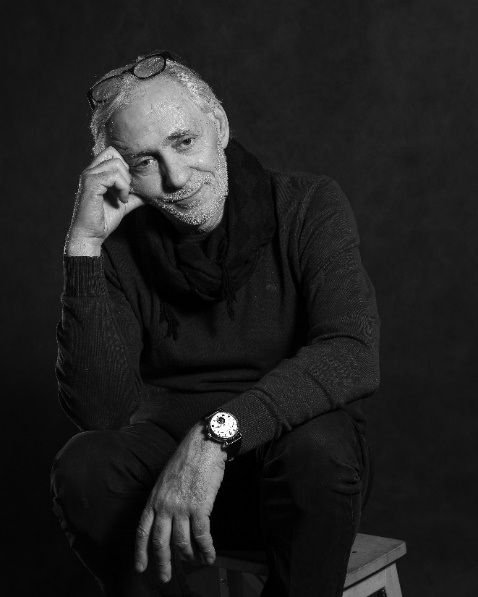 Tel: (+7 925) 518-81-89   (+7 926) 546-10-41(+7 901) 517-08-74 E mail:bbl@zmail.ru  Заслуженный артист РФ. Член  Союза Эстрадных деятелей;Член Союза Цирковых деятелей;Лауреат Всесоюзных, Всероссийских и  Международных конкурсов:1980-2015г. Автор  проекта, режиссер   и постановщик  программ  и номеров  для театра пародии и эксцентрики    « Бим-Бом», «Экс-ББ». Проект  просуществовал 35 лет. www.bim-bom.ru1985г  Лауреат  Всесоюзного конкурса  артистов  цирка на сцене.1991г. – Серебреный приз на 1-ом Всемирном конкурсе артистов варьете(эстрады) в Штутгарте (Германия), за режиссуру и постановку  номера "Гулаг-ревю"1993г.- Лауреат 1-го Всероссийского конкурса режиссеров эстрады г.Москва.1997г.-Обладатель двух золотых и одной серебряной медалей, как  автор, режиссер  и постановщик номеров  для  коллектива «Бим-Бом» на  «Чемпионате мира по   сценическим искусствам» США,  Лос-Анжелес.  Театр «Бим-Бом   стал обладателем звания «Абсолютного чемпиона  Мира».  2009г.-Обладатель « Гран-при» на  театральном фестивале « Амурские зори» за  спектакль Ю. Мисимы « Самое дорогое- бесплатно…» - продюсер.2010г.-Обладатель « Гран-при» на  театральном фестивале « Амурские зори» за  спектакль Э. Ассу «Американские горки»- продюсер..    Образование: Российская академия театрального искусства–ГИТИС. Специальность – Режиссер эстрадных и массовых  представлений. Педагогическая работа:    МГУК.  Мастер(руководитель) режиссерских  курсов. Выпуск:  2006, 2011,2012гг.МГИК. Заведующий Кафедры «Режиссура театрализованных представлений и праздников» 01.04.2018-30.06.2021г.ГУЦЭИ Мастер актерского курса эстрады  2021г.Генеральный директор компании «Б.Б.Л.» (BBLconcert). www.bblcocert.ru Театральные проекты Валерия Левушкина                    www.levushkin.ru.                                                                         YouTube: Bim-Bom show. Video:           https://www.youtube.com/user/levushkin1000/videos  V. Levushkina's theatrical projects. Video:https://www.youtube.com/channel/UCYkWMArkvv89DkFAksiSvAQ/videos  Руководитель  международных  программ и проектов, артист цирка, эстрады, кино и  ТВ.2000г.- по  сегодняшний  день постоянный  партнер Государственного Кремлевского Дворца  по организации и  подготовки  международных  программ и концертов.Работы:2019-2020- Режиссер- постановщик  музыкально- циркового шоу «Пираты и затерянный остров» Москва, «Дворец  художественной гимнастики Ирины Винер- Усмановой»Как создавалось шоу-  https://youtu.be/GijF8KsN4gAШоу (полная  версия. Общий  план)-https://youtu.be/uM0qovFA2w42019-Режиссер и продюсер  концерта «Борислав Струлев и друзья» Москве в Государственном Кремлевском  Дворце2019- Продюсер концерта Мирей Матье в Москве в Государственном Кремлевском  Дворце2019- Режиссер –постановщик  водного  шоу «Пираты и Корабль призрак»» Москва,  СК« Олимпийский».Шоу (полная  версия)- https://www.youtube.com/watch?v=50ZpLjDX-To&t=2728s2018- Продюсер концерта Мирей Матье в Москве  в Государственном Кремлевском  Дворце2018/2019 -Режиссер –постановщик  водного  шоу «Пираты  подземного моря» Москва,  СК« Олимпийский».Шоу  (полная  версия) https://www.youtube.com/watch?v=68yb6qQiyhoРолик:https://www.youtube.com/watch?v=ePXOVl3JwrY2018- Продюсер    шоу  скрипача –виртуоза Роби Лакотоша ( Бельгия) в Государственном Кремлевском  Дворце2017 -Режиссер –постановщик  водного  шоу «Тайна  подземного моря» Москва,  СК« Олимпийский».Ролик: https://www.youtube.com/watch?v=yUkWGG4LKeE2016-2017 – Автор сценария, генеральный продюсер Губернаторской Новогодней ёлки Министерства образования Московской области.2016- Организатор   гастролей   композитора А. Морриконе ( Италия) в Государственном Кремлевском  Дворце.2015- Продюсер и режиссер-постановщик Гала-концерта Международного фестиваля патриотической  песни «Красная гвоздика собирает друзей» в Государственном Кремлёвском дворце.2015-  Продюсер и режиссер  Международного фестиваля патриотической  песни «Красная гвоздика» г. Волгоград.2015- Организация гастролей легендарного  тенора Хосе Каррераса  в Государственном Кремлевском Дворце.2015- Продюсер презентации конкурса патриотической  песни « Красная гвоздика» г. Севастополь2014 - Организатор гастролей композитора и дирижера Владимира Косма в Государственном Кремлевском Дворце.2013г.-Организация выступления Анжелы Георгиу в Государственном Кремлевском  Дворце на 20летнем юбилее Администрации президента РФ. 2013г. Продюсер спектакля  « Бобслей  для  взрослого мужчины..» автор Э.Ассус.2013- Организация гастролей Кевина Костнера ( США) в Государственном Кремлевском Дворце.2013г.- Продюсер  гастролей Сальваторе Адамо ( Белгия) и Бони М ( Великобритания) в Москве.2012г.-  Организация гастролей Хосе Куры ( Аргентина), Мирей Матье( Фанция)  и  Анжелы Георгиу ( Франция) в  Государственном Кремлевском Дворце.2010г. Организация  гастролей Сальвадоре Адамо( Бельгия) в Крокус-сити холл, Москва.2010г. Продюсер  проекта, создание   и постановка программы  «Два Маэстро» Раймонд Паулс  и Илья Резник в Крокус-сити холл, Москва.2009г. Открытие концертного  зала « Крокус  сити холл» Организация гастролей Эльгенберга Хампердинка  ( США)в  Крокус-сити холл, Москва.2009г. Продюсер   спектакля «Американские горки» автор Э. Ассус.            1 Премия  на  международном  фестивале «Амурская осень».2010г. Продюсер   спектакля « День Хомячка» Автор А. Полторанин.2009г. Продюсер   спектакля «На  плоту…» Автор В.Мрожек.2007г. Продюсер   спектакля  «Самое дорогое- бесплатно…»автор Ю,Мисима,             1 Премия  на  международном  фестивале « Амурская  осень».2005г. Продюсер  проекта  и создание  спектакля « Новые русские мужики» автор В. Мережко и режиссер А. Краско.2004г. Ансамбль « Бим-Бом»п\р В. Левушкина Лауреат Международного юмористического фестиваля-конкурса «Ялта- Транзит-2004».2002-2008 гг.  Организация  выступления Патриция Касс( Франция) на  ежегодном, Новогоднем  президентском приеме в Кремле.2001-2004гг- Автор идеи и продюсер    ежегодного  фестиваля клоунады «День открытых чемоданов» на театральных площадках  Москвы.2002-2012 гг. -Автор  идеи  и продюсер  проекта  тематических творческих программ в ГЦКЗ « Россия» и Государственном Кремлевском Дворце под названием «На волне  нашей памяти » при  участии  мировых  звезд   Глории Гейнор,  оркестра  Дюка Элингтона, группы  «Смоки», Саманта Фокс, Санта Эсмиральда, Мирей  Матье, Патриция  Касс, Тото Кутунье, Томас Андерс, Альбано и др.2001-2002гг. Сценарист «БАЛ  ПРЕССЫ» мерия Москвы.2000-2001гг Сценарист рекламных  акций косметической   фирмы  «ЛОНДА» 2000г  Сценарист и постановщик юбилея банка «Руссобанк»2000г. Автор и режиссер Юбилейного вечера  «Цирк на  сцене 50» Шоу (полная  версия) https://www.youtube.com/watch?v=fqHGn2Fargk2000г. Подготовка и осуществление   «Второго Циркового фестиваля  конкурса» в г. Саратове.2000-2002гг Сценарист ежегодных  праздников ЗАО «МЖК  РОСИНКА»1997г.  .Обладатель двух золотых и одной серебряной медалей, как  автор и режиссер-постановщик номеров  для  коллектива «Бим-Бом»,  коллектива  получившего звание «Абсолютного чемпиона  Мира»  на  «Чемпионате мира по   искусствам» США,  Лос-Анжелес.1997г.- Автор и режиссе- постановщик номеров «Виртуальная любовь», «Танец уборщиков», «Скакалка-ревю».1996г.-  Соавтор программы "Дни Москвы" в Кабардино-Балкарии г.Нальчик.1996г.- Автор и режиссер-постановщик концертных программ в  предвыборной компании первого Президента РФ  и Мэра г.Москвы.1996г.-Автор, организатор  проекта и  режиссер- постановщик  программы Театра варьете «Бим-Бом - шоу"  в городах Германии, Швейцарии и России (Кельн, Гамбург, Цюрих, Женева, концертный зал "Россия" г.Москва,  Владивосток, Хабаровск,  Абакан,  Красноярск,  Кемерово, Бийск, Барнаул,  Рубцовск, Новокузнецк,  Волгоград, Кисловодск)1995г.- Автор и  режиссер-постановщик  номеров  коллективу «Бим-Бом»для  проекта    программы "Московский  Мюзик-Холл ". Турне в Аргентине и  Парагвае.1995г . Автор, организатор проекта и режиссер- постановщик   программы « Бим-Бом- ревю» в г. Кельне Германия.Шоу  (полная  версия) https://www.youtube.com/watch?v=wjkpIDj_qB4&t=1345sРолик: https://www.youtube.com/watch?v=X1wrYsNVz881994г.- Автор,режиссер- постановщик и продюсер  проекта  программы  "Московские огни " для концертного зала "Россия"г.Москва и турне по Германии, Голландии, Швейцарии. Постановка осуществлена  на базе театра "Бим-Бом" г.Москва.1993г. – Автор, режиссер-постановщик и продюсер  проекта  в Российского блока  в- честь 25-летнего юбилея Кельнского парка "Фантазия-ленд" (Герамания).Шоу( полная  версия ) https://www.youtube.com/watch?v=33_qlUHg34M1993г. – Автор и режиссер-постановщик программы  в цирке "Буш"  Берлин. 1992г. – Автор, режиссер-постановщик и продюсер  проекта  в Международной программы "Песня, пародия, танец" в г.Санкт-Петербурге, Свердловске, Челябинске, Красноярске, Кемерово.1991г. – Серебреный приз на 1-ом Всемирном конкурсе артистов эстрады и варьете в Штутгарте Германия за постановку  номера "Гулаг-ревю".Шоу (  полная  версия) https://www.youtube.com/watch?v=QbRzM37o4Hs&t=32sНомер: https://www.youtube.com/watch?v=9TDrnFp1f5I&t=317s1991г. – Автор, постановщик и организатор проекта  Международной программы "Ревю перестройки" в концертном зале "Россия" г.Москва, для проката  программы  по  странам Голландия и Бельгия, Германия, Италия1989г. -  Автор и организатор проекта  «Цирк Бим-Бом  из России»   гастроли  по городам США.1980-2015г. Создание  ансамбля пародии и музыкальной эксцентрики   « Бим-Бом», «Экс-ББ». Проект  просуществовал 35 лет. www.bim-bom.ru1980-1982г. Работа в «Москонцерте»  в качестве  артиста оригинального жанра.1979-1981гг. Сценарист  программ  «Утренняя почта», «АБВГДейка», «Будильник»1978-1985гг. Постоянный участник телевизионной  передачи « АБВГДейка» персонаж - «Левушкин»1967-1980г. Работа в «Союзгосцирке» в качестве  артиста.«ЭСТРАДНЫЙ ЛЕКСИКОН» Энциклопедическое  издание   2000 год.         -В.В. Левушкин -создатель и художественный руководитель ансамбля музыкальной эксцентрики и пародии «БИМ-БОМ»( Экс-Бим-Бом\Экс-ББ и т.д.)«… В настоящее  время  является  одним из наиболее интересных режиссеров, авторов и сценаристов, работающих в жанре  эстрады и цирка.    Его творческой палитре, присущ поиск новых форм, синтез различных жанров и не  стандартность в решении проживания персонажей на сцене. Много из того,  что сегодня стало обязательным атрибутом эстрады-было придумано этим талантливым фантазером в начале  80х годов. Он впервые задействовал музыкантов вокально-инструментального ансамбля в сложном танцевальном рисунке, придав им функции актеров непосредственно участвующих в сценическом и театральном  действии.  Смешными, эксцентрическими приемами отразил на эстраде политсатиру, ярко и талантливо высмеял музыкальный  плагиат,  впервые дав этому жанру   сатирическое воплощение на сцене.»    Сотрудничество  с замечательными  мастерами,  такими  как: Иоким Шароев, Петр Шаболтай, Людмила Чурсина, Георгий Тараторкин, Сергей Каштелян, Юрий Никулин,  Игорь Кио, Леонид Енгибаров, Владимир Винокур,  Валентин  Смирнитский, Андрей Краско, Алла Пугачева, Ольга Кабо, Эмиль Кио, Анна Терехова, Борис  Смолкин, Валерий Жак, Йосиф Топоровский, Виктор Франке, Юрий Еремин, Александр Назаров, Владимир Мельников, ,  Эдуард Смольный, Вадим Мильруд ,  Михаил Шабров, Владимир Боер, Алла Духова, Анатолий Бойко, Симон Осиашвили, Алик Белоус, Аркадий Укупник,  Виктор Топаллер, Игорь Литвак, Феликс Кац, ,  Михаил Жигалов, Юрий Чернов  Дмитрий Казачек и многие  другие, ……Зарубежные звезды: Мирей Матьё, Кевин Костнер,Энгелберт Хампердинк, Хосе Каррерас Роби Лакатош, Андреа Мориконе, Глория Гейнор, Сальваторе Адамо, Патриция Касс, Альбано, Тото Кутунио, Хосе Кура, Томас Андерс, Владимир Косма, Джани Моранди, Саманта Фокс, Раймонд Пулс, Анжела Георгиу